Зарегистрировано в Минюсте России 23 июля 2015 г. N 38161МИНИСТЕРСТВО ЗДРАВООХРАНЕНИЯ РОССИЙСКОЙ ФЕДЕРАЦИИПРИКАЗот 26 июня 2015 г. N 381нО ВНЕСЕНИИ ИЗМЕНЕНИЙВ ПРИЛОЖЕНИЕ К ПРИКАЗУ МИНИСТЕРСТВА ЗДРАВООХРАНЕНИЯИ СОЦИАЛЬНОГО РАЗВИТИЯ РОССИЙСКОЙ ФЕДЕРАЦИИ ОТ 16 МАРТА2010 Г. N 157Н "ОБ УТВЕРЖДЕНИИ ПРЕДЕЛЬНО ДОПУСТИМОГОКОЛИЧЕСТВА НАРКОТИЧЕСКОГО СРЕДСТВА, ПСИХОТРОПНОГОВЕЩЕСТВА И ИХ ПРЕКУРСОРА, СОДЕРЖАЩЕГОСЯ В ПРЕПАРАТАХ"Приказываю:Внести изменения в приложение к приказу Министерства здравоохранения и социального развития Российской Федерации от 16 марта 2010 г. N 157н "Об утверждении предельно допустимого количества наркотического средства, психотропного вещества и их прекурсора, содержащегося в препаратах" (зарегистрирован Министерством юстиции Российской Федерации 26 мая 2010 г., регистрационный N 17376), с изменениями, внесенными приказом Министерства здравоохранения Российской Федерации от 10 июня 2013 г. N 369н (зарегистрирован Министерством юстиции Российской Федерации 15 июля 2013 г., регистрационный N 29064), согласно приложению.МинистрВ.И.СКВОРЦОВАПриложениек приказу Министерства здравоохраненияРоссийской Федерацииот 26 июня 2015 г. N 381нИЗМЕНЕНИЯ,КОТОРЫЕ ВНОСЯТСЯ В ПРИЛОЖЕНИЕ К ПРИКАЗУ МИНИСТЕРСТВАЗДРАВООХРАНЕНИЯ И СОЦИАЛЬНОГО РАЗВИТИЯ РОССИЙСКОЙ ФЕДЕРАЦИИОТ 16 МАРТА 2010 Г. N 157Н "ОБ УТВЕРЖДЕНИИ ПРЕДЕЛЬНОДОПУСТИМОГО КОЛИЧЕСТВА НАРКОТИЧЕСКОГО СРЕДСТВА,ПСИХОТРОПНОГО ВЕЩЕСТВА И ИХ ПРЕКУРСОРА,СОДЕРЖАЩЕГОСЯ В ПРЕПАРАТАХ"Приложение к приказу изложить в следующей редакции:"ПРЕДЕЛЬНО ДОПУСТИМОЕ КОЛИЧЕСТВОНАРКОТИЧЕСКОГО СРЕДСТВА, ПСИХОТРОПНОГОВЕЩЕСТВА И ИХ ПРЕКУРСОРА, СОДЕРЖАЩЕГОСЯ В ПРЕПАРАТАХ,КОТОРЫЕ СОДЕРЖАТ МАЛЫЕ КОЛИЧЕСТВА НАРКОТИЧЕСКИХ СРЕДСТВ,ПСИХОТРОПНЫХ ВЕЩЕСТВ И ИХ ПРЕКУРСОРОВ, ВНЕСЕННЫХ В СПИСКИII, III И IV ПЕРЕЧНЯ НАРКОТИЧЕСКИХ СРЕДСТВ, ПСИХОТРОПНЫХВЕЩЕСТВ И ИХ ПРЕКУРСОРОВ, ПОДЛЕЖАЩИХ КОНТРОЛЮ В РОССИЙСКОЙФЕДЕРАЦИИ, УТВЕРЖДЕННОГО ПОСТАНОВЛЕНИЕМ ПРАВИТЕЛЬСТВАРОССИЙСКОЙ ФЕДЕРАЦИИ ОТ 30 ИЮНЯ 1998 Г. N 681".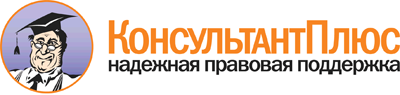  Приказ Минздрава России от 26.06.2015 N 381н
"О внесении изменений в приложение к приказу Министерства здравоохранения и социального развития Российской Федерации от 16 марта 2010 г. N 157н "Об утверждении предельно допустимого количества наркотического средства, психотропного вещества и их прекурсора, содержащегося в препаратах"
(Зарегистрировано в Минюсте России 23.07.2015 N 38161) Документ предоставлен КонсультантПлюс

www.consultant.ru 

Дата сохранения: 07.10.2015 
 Наименование наркотического средства, психотропного вещества или их прекурсоровПредельно допустимое количество наркотического средства, психотропного вещества и их прекурсора (на 1 дозу твердой лекарственной формы комбинированного лекарственного препарата, содержащего наркотическое средство, психотропное вещество или их прекурсор в сочетании с фармакологическими активными компонентами)Предельно допустимое количество наркотического средства, психотропного вещества и их прекурсора (на 100 мл или 100 г жидкой лекарственной формы для внутреннего применения комбинированного лекарственного препарата, содержащего наркотическое средство, психотропное вещество или их прекурсор в сочетании с фармакологическими активными компонентами)Предельно допустимое количество наркотического средства, психотропного вещества и их прекурсора (на 1 мл жидкой формы препарата, содержащегося в медицинском изделии для диагностики в лабораторных условиях)Аллобарбитал--1 мгАлпразолам--1 мгАмобарбитал (барбамил)--1 мгАмфепрамон (фепранон, диэтилпропион)--1 мгБарбитал и его соли (в пересчете на чистое вещество)--20 мгBZP (N-бензилпиперазин)--1 мгБромазепам--1 мгБупренорфин--0,2 мгБуталбитал--1 мгБутобарбитал--1 мгДекстрометорфана гидробромид30 мг200 мг1 мгДиазепам--1 мгДигидрокодеин--1 мгЗолпидем--1 мгКетамин--0,5 мгКлобазам--1 мгКлоназепам-0,1 мгКлоразепат-1 мгКодеин и его соли (в пересчете на чистое вещество)20 мг200 мг2 мгКокаин--2 мгЛоразепам--1 мгМазиндол--0,05 мгМедазепам--0,5 мгМезокарб10 мг-2 мгМепробамат--1 мгМидазолам--0,5 мгМорфин--0,5 мгНиметазепам--1 мгНитразепам--1 мгОксазепам--1 мгПразепам--2 мгПсевдоэфедрина гидрохлорид60 мг200 мг2 мгСекобарбитал--1 мгТемазепам--1 мгФенилпропаноламин (норэфедрин)75 мг300 мг2 мгФенобарбитал50 мг2 г2 мгФлудиазепам--0,5 мгФлунитразепам--0,5 мгФлуразепам--1 мгХальдион (триазолам)--0,5 мгХлордиазепоксид20 мг-1 мгЭтаминал натрия (пентобарбитал)--1 мгЭрготамина гидротартрат5 мг-0,5 мгЭстазолам--0,05 мгЭфедрина гидрохлорид50 мг300 мг2 мг